Документ предоставлен КонсультантПлюс
Готовое решение КонсультантПлюс, 17.05.2019В каком порядке добровольно ликвидируется организация в форме ООООглавление:1. Как принять решение о ликвидации ООО2. Как уведомить регистрирующий орган и кредиторов о принятии решения о ликвидации ООО3. Как составить промежуточный ликвидационный баланс4. Как составить ликвидационный баланс5. Как зарегистрировать ликвидацию ООО1. Как принять решение о ликвидации ОООРешение о ликвидации принимает общее собрание участников общества. Если в ООО один участник, то он просто письменно оформляет такое решение (п. 2 ст. 33, ст. 39 Закона об ООО).Для принятия решения о ликвидации:1) созовите общее собрание участников в соответствии с требованиями законодательства и устава общества;2) проведите собрание и примите решения по вопросам (п. 2 ст. 57 Закона об ООО, п. 3 ст. 62 ГК РФ):о ликвидации общества;о назначении ликвидатора или ликвидационной комиссии;об определении порядка и сроков ликвидации. Порядок ликвидации должен соответствовать установленному ст. 63 ГК РФ, а ее срок, указываемый в решении, не может превышать один год (п. п. 5, 6 ст. 57 Закона об ООО).Решения принимаются единогласно всеми участниками ООО (п. 8 ст. 37 Закона об ООО);3) оформите решение в виде протокола, указав в нем сведения, предусмотренные п. 2 ст. 57 Закона об ООО. Его должны подписать председатель собрания и секретарь (п. 3 ст. 181.2 ГК РФ).Факт принятия решения и состав участников должен быть подтвержден в установленном порядке.1.1. В каких случаях назначается ликвидатор, а когда ликвидационная комиссияПо общему правилу участники ООО сами решают, кто будет заниматься процессом ликвидации ООО: ликвидатор или ликвидационная комиссия.Но учтите: если в составе участников ООО есть РФ, субъект или муниципальное образование, то назначать можно только ликвидационную комиссию, в состав которой обязательно включается представитель соответствующего комитета по управлению имуществом, или фонда имущества, или соответствующего органа местного самоуправления (п. 4 ст. 57 Закона об ООО).Кроме того, рекомендуем назначать ликвидационную комиссию при ликвидации ООО со значительным объемом имущества, дебиторской и кредиторской задолженности, а также большим штатом сотрудников.1.2. Кто может быть назначен ликвидатором ОООТребования к ликвидатору такие же, как и к членам ликвидационной комиссии, то есть ликвидатором может быть любое физлицо (п. 4 ст. 57 Закона об ООО).Полномочия ликвидатора такие же, как и у ликвидационной комиссии, - управление делами ликвидируемого ООО (п. п. 3, 4 ст. 62 ГК РФ).Ликвидатор ООО и члены ликвидационной комиссии несут ответственность за убытки, причиненные участникам ликвидируемого ООО или его кредиторам, в порядке и по основаниям, которые предусмотрены ст. 53.1 ГК РФ, то есть за совершение недобросовестных и неразумных действий при осуществлении процедуры ликвидации ООО (п. 2 ст. 64.1 ГК РФ). Например, ликвидатор будет отвечать за убытки, причиненные кредитору необоснованным отказом во включении его требований в промежуточный ликвидационный баланс.1.3. Как сменить ликвидатора ООООсобого порядка смены ликвидатора общества не предусмотрено. Для этого:созовите общее собрание участников в соответствии с требованиями законодательства и устава общества;проведите собрание и примите решение о прекращении полномочий ликвидатора и избрании нового. Решение принимается простым большинством голосов, если иное не предусмотрено уставом ООО (п. 8 ст. 37 Закона об ООО);оформите решение в виде протокола и подпишите его у председателя собрания и секретаря (п. 3 ст. 181.2 ГК РФ). В протоколе отразите сведения, предусмотренные п. 4 ст. 181.2 ГК РФ, в частности, в качестве принятого решения укажите: "Прекратить полномочия ликвидатора - Ф.И.О., паспортные данные. Избрать новым ликвидатором ООО - Ф.И.О., паспортные данные";внесите изменения в сведения, содержащиеся в ЕГРЮЛ, в течение трех рабочих дней после принятия решения общим собранием участников. Для этого подайте в регистрирующий орган заявление по форме N Р14001, поскольку на период ликвидации именно к ликвидатору переходят полномочия по управлению делами юрлица (п. 4 ст. 62 ГК РФ, п. 3 ст. 57 Закона об ООО, пп. "л" п. 1, п. 5 ст. 5, п. 2 ст. 17 Закона о госрегистрации юрлиц и ИП).Подготовьте заявление так же, как и в случае смены директора, когда директор - физлицо: заполните титульный лист, а также листы Р и К (отдельно на прежнего и на нового ликвидатора).Аналогичный порядок используется для смены ликвидационной комиссии. При этом изменения в ЕГРЮЛ вносятся только в отношении председателя, так как в реестре содержатся сведения только о нем (разд. 1 листа Б формы N Р15001).1.4. В какой срок нужно провести добровольную ликвидацию ОООПроведите ликвидацию ООО в срок, определенный решением общего собрания участников (п. 6 ст. 57 Закона об ООО).При установлении указанного срока рекомендуем исходить из объема имущества, дебиторской и кредиторской задолженности, а также из размера штата сотрудников ООО. Более безопасно в решении собрания указать максимальный срок, который составляет один год. Если вы не успеете ликвидировать ООО в течение этого времени, то потребуется обращаться в суд с заявлением о продлении срока. В судебном порядке срок может быть увеличен на шесть месяцев (п. 6 ст. 57 Закона об ООО).Но если нужно провести процедуру быстрее, то учтите, что минимальный срок добровольной ликвидации составляет примерно три месяца. За это время вам нужно успеть внести запись о ликвидации в ЕГРЮЛ, опубликовать сообщения в "Вестнике государственной регистрации", рассчитаться с кредиторами, составить ликвидационный баланс и зарегистрировать ликвидацию. Кроме того, для ликвидации в такой короткий срок в рамках решения о ликвидации необходимо сразу определить даты проведения собраний по вопросам утверждения промежуточного ликвидационного баланса и ликвидационного баланса.Если нарушить срок добровольной ликвидации ООО и не продлить его в судебном порядке, то регистрирующий орган вносит в ЕГРЮЛ запись об истечении срока ликвидации общества. В такой ситуации ликвидировать ООО вы сможете не ранее чем через шесть месяцев со дня внесения соответствующей записи в ЕГРЮЛ. Для этого потребуется принять новое решение о ликвидации (п. 7 ст. 57 Закона об ООО, Письмо ФНС России от 21.06.2018 N ГД-3-14/4105@).Кроме того, нарушение срока может стать основанием для ликвидации ООО в судебном порядке и назначения арбитражного управляющего для ее проведения по требованию заинтересованного лица или уполномоченного госоргана. Это связано с тем, что нарушение срока можно квалифицировать как неисполнение или ненадлежащее исполнение учредителями (участниками) юридического лица обязанностей по ликвидации (п. 5 ст. 62 ГК РФ).1.5. Что делать, если срок для добровольной ликвидации ООО истекает, а процедура еще не завершенаОбратитесь в арбитражный суд по месту нахождения общества с заявлением о продлении срока ликвидации. При этом учтите, что нормативный порядок рассмотрения таких вопросов судом не установлен.Рекомендуем при необходимости продления срока ликвидации:1) составить заявление, руководствуясь требованиями ч. 1 и п. п. 1, 2, 4, 5, 10 ч. 2 ст. 125 АПК РФ, и указать в нем:наименование арбитражного суда, в который подается заявление;наименование заявителя, его место нахождения, номера телефонов, факсов, адреса электронной почты;заинтересованных лиц - участников общества, поскольку на них также лежат обязанности, связанные с ликвидацией общества, в том числе финансировать ликвидацию при недостаточности имущества у ООО, утверждать балансы (п. 2 ст. 62, п. п. 2, 6 ст. 63 ГК РФ);требования истца о продлении срока ликвидации ООО;обстоятельства, на которых основаны требования. В качестве таковых можно использовать одно из обстоятельств, при котором не может быть подано уведомление о составлении промежуточного ликвидационного баланса. Также укажите доказательства, подтверждающие эти обстоятельства;перечень прилагаемых документов;2) уплатить госпошлину. Но учтите, что нет однозначного ответа на вопрос, нужно ли платить госпошлину и в каком размере. Это связано с тем, что законодательно не установлен порядок рассмотрения таких дел. Если подать заявление без уплаты госпошлины, то, скорее всего, оно будет оставлено без движения, и уплатить ее можно будет после этого. Есть примеры судебных актов, в которых суд указывает на необходимость уплаты госпошлины по таким делам в размере 6 000 руб., как для исков неимущественного характера (п. 4 ч. 1 ст. 333.21 НК РФ, Определение Арбитражного суда Республики Марий Эл от 18.12.2018 по делу N А38-12387/2018);3) подать заявление от имени ликвидатора (председателя ликвидационной комиссии), так как именно он выступает в суде от имени общества (п. 4 ст. 62 ГК РФ, п. 3 ст. 57 Закона об ООО).2. Как уведомить регистрирующий орган и кредиторов о принятии решения о ликвидации ОООПорядок уведомления о принятии решения о ликвидации ООО аналогичен порядку уведомления при ликвидации иных юрлиц. Так, для того чтобы направить:сообщение о ликвидации ООО регистрирующему органу, заполните уведомление по форме N Р15001 и подайте его в регистрирующий орган по месту нахождения юрлица. Порядок заполнения уведомления и его подачи такой же, как при ликвидации любого другого юрлица;сообщения о ликвидации ООО кредиторам, разместите в "Вестнике государственной регистрации" сообщения об этом и подготовьте письменное уведомление для всех известных кредиторов общества.3. Как составить промежуточный ликвидационный балансПромежуточный ликвидационный баланс составляется после истечения срока для предъявления требований кредиторами. Этот срок не может быть меньше двух месяцев с момента опубликования сообщения в "Вестнике государственной регистрации" (п. п. 1, 2 ст. 63 ГК РФ).Утвержденной формы промежуточного ликвидационного баланса нет. При его составлении рекомендуем использовать обычную форму бухгалтерского баланса (Письмо ФНС России от 07.08.2012 N СА-4-7/13101).Обязательные сведения, указываемые в промежуточном ликвидационном балансе (п. 2 ст. 63 ГК РФ):о составе имущества ликвидируемого юридического лица;перечне требований, предъявленных кредиторами, и результатах их рассмотрения;перечне требований, удовлетворенных вступившим в законную силу решением суда, независимо от того, были ли такие требования приняты ликвидационной комиссией.Кроме того, рекомендуем, хоть Гражданский кодекс РФ и не обязывает, указать в промежуточном ликвидационном балансе информацию о кредиторах, которые не предъявили требования ни ликвидатору, ни в суд. Это позволит в случае возникновения спора с такими кредиторами подтвердить, что ликвидатор подавал в регистрирующий орган достоверную информацию и не нарушал порядок ликвидации, предусмотренный законодательством.3.1. Какие действия должно совершить ООО после составления промежуточного ликвидационного балансаПосле того как промежуточный ликвидационный баланс составлен, в первую очередь необходимо убедиться, что денежных средств и иного имущества общества достаточно для удовлетворения требований кредиторов. При недостаточности имущества подавайте в суд заявление о признании должника банкротом (п. 4 ст. 63 ГК РФ).Если денег и иного имущества достаточно, то:1) Утвердите промежуточный ликвидационный баланс на общем собрании участников ООО простым большинством голосов от общего количества голосов участников ООО, если иное количество голосов не предусмотрено уставом (п. 2 ст. 63 ГК РФ, п. 8 ст. 37 Закона об ООО).2) Подайте уведомление о его составлении в регистрирующий орган по форме N Р15001 (п. 3 ст. 20 Закона о госрегистрации юрлиц и ИП).Но учтите, что уведомление о составлении промежуточного ликвидационного баланса нельзя подавать (п. 4 ст. 20 Закона о госрегистрации юрлиц и ИП):ранее истечения срока, установленного для предъявления требований кредиторами;вступления в законную силу судебного акта по делу о рассмотрении требования, предъявленного к ООО, находящемуся в процессе ликвидации;окончания выездной налоговой проверки, оформления ее результатов (в том числе рассмотрения ее материалов) и вступления в силу итогового документа по результатам этой проверки в соответствии с законодательством РФ о налогах и сборах в случае проведения в отношении ликвидируемого общества выездной налоговой проверки;завершения в отношении ликвидируемого общества выездной таможенной проверки, составления акта выездной таможенной проверки и принятия по результатам указанной проверки решения (последнего из решений) в сфере таможенного дела.3) Рассчитайтесь с кредиторами общества. Расчеты с кредиторами осуществляются денежными средствами. Если их не хватает, то продайте имущество на торгах, за исключением имущества стоимостью не более 100 тыс. руб. (согласно промежуточному ликвидационному балансу). Такое имущество продается без проведения торгов (п. 4 ст. 63 ГК РФ).Порядок расчетов утвержден ст. 64 ГК РФ. Так, в частности, обязательные платежи в бюджет и во внебюджетные фонды погашаются в третью очередь, а обязательства по сделкам - в четвертую, кроме требований залоговых кредиторов. Они погашаются отдельно, вне очереди. Но перед погашением каждого залогового обязательства убедитесь, что нет требований граждан, связанных с причинением вреда, и (или) работников, возникших ранее погашаемого залогового обязательства. При их наличии сначала нужно будет погасить данные требования (п. 2 ст. 64 ГК РФ).4) Передайте оставшееся имущество участникам общества. Имущество передается участникам после расчетов с кредиторами, но законодатель не устанавливает, в какой момент это можно делать - до составления ликвидационного баланса или после его составления.Рекомендуем делать это до составления ликвидационного баланса. Это позволит снизить риски споров с регистрирующим органом, который может отказать в регистрации ликвидации, признав недостоверным ликвидационный баланс, содержащий сведения об оборотных активах и нераспределенной прибыли. Есть примеры судебных решений, когда такой отказ признается ошибочным. Передача имущества осуществляется в порядке, утвержденном ст. 58 Закона об ООО.5) Подайте сведения о своих работниках в территориальный орган ПФР. Перечень таких сведений предусмотрен пп. 1 - 8 п. 2 ст. 6 и п. 2 ст. 11 Закона о персонифицированном учете и ч. 4 ст. 9 Федерального закона от 30.04.2008 N 56-ФЗ. Неисполнение этого требования является основанием для отказа в регистрации ликвидации (пп. "г" п. 1 ст. 21, пп. "з" п. 1 ст. 23 Закона о госрегистрации юрлиц и ИП).Сведения в ПФР нужно подать течение месяца со дня утверждения промежуточного ликвидационного баланса (п. 2 ст. 9, п. 3 ст. 11 Закона о персонифицированном учете).4. Как составить ликвидационный балансЛиквидационный баланс составляется после расчетов с кредиторами и утверждается на общем собрании участников ООО простым большинством голосов от общего количества голосов участников ООО, если иное количество голосов не предусмотрено уставом (п. 6 ст. 63 ГК РФ, п. 8 ст. 37 Закона об ООО).Форма такого баланса законодательно не утверждена. Рекомендуем составлять ликвидационный баланс по форме бухгалтерского баланса, правомерность ее использования подтверждается позицией ФНС России. Но в шапке обязательно укажите информацию об утверждении баланса на общем собрании участников. Если этого не сделать, регистрирующий орган может посчитать его обычной отчетностью и отказать в регистрации в связи с отсутствием ликвидационного баланса (Решение ФНС России от 10.12.2014).Содержание ликвидационного баланса зависит от того, распределили вы имущество, оставшееся после расчетов с кредиторами, между участниками общества или нет.Если распределили, то тогда в балансе отражается информация об отсутствии у общества каких-либо активов и пассивов.Если не распределили, то тогда в балансе отражается информация об оставшихся активах и пассивах общества.5. Как зарегистрировать ликвидацию ОООЛиквидация общества будет завершена, когда в ЕГРЮЛ будет внесена запись об этом. Для того чтобы это сделать, ликвидатору (ликвидационной комиссии) после завершения всех действий по ликвидации необходимо уплатить госпошлину, подготовить пакет документов и подать их в регистрирующий орган (п. п. 3, 6 ст. 22 Закона о госрегистрации юрлиц и ИП).5.1. Какие документы подаются при регистрации ликвидации (закрытии) ОООПеречень документов установлен в п. 1 ст. 21 Закона N 129-ФЗ:заявление по форме N Р16001, подписанное председателем ликвидационной комиссии (ликвидатором) (пп. "г" п. 1.3 ст. 9, п. 4 ст. 22 Закона N 129-ФЗ);ликвидационный баланс;документ об уплате государственной пошлины. Данный документ не является обязательным, но рекомендуем его представлять.Размер госпошлины при ликвидации ООО составляет 800 руб. (пп. 3 п. 1 ст. 333.33 НК РФ);документ, подтверждающий представление в территориальный орган ПФР сведений о застрахованных лица. Эти сведения предусмотрены пп. 1 - 8 п. 2 ст. 6 и п. 2 ст. 11 Закона о персонифицированном учете и ч. 4 ст. 9 Федерального закона от 30.04.2008 N 56-ФЗ. Данный документ также не является обязательным, поскольку может быть получен регистрирующим органом по межведомственному запросу. Однако рекомендуем его представить (пп. "г" п. 1 ст. 21 Закона о госрегистрации юрлиц и ИП).5.2. Как подать документы для регистрации ликвидации (закрытия) ОООПодайте документы в регистрирующий орган или единый регистрационный центр по месту нахождения юрлица. Заявителем является ликвидатор (председатель ликвидационной комиссии) (п. п. 1, 1.3 ст. 9 Закона о госрегистрации юрлиц, лист А заявления по форме N Р16001).Выберите один из следующих способов подачи документов:непосредственное обращение в инспекцию;через МФЦ - возможность оказания услуги по регистрации юрлиц следует уточнить в конкретном МФЦ;почтовым отправлением с объявленной ценностью при пересылке с описью вложения;через Единый портал госуслуг или через интернет-сервис ФНС России - при подаче документов в электронной форме. При этом они должны быть заверены усиленной квалифицированной электронной подписью. В этом случае удостоверять подпись заявителя у нотариуса не требуется (п. 1.2 ст. 9 Закона о госрегистрации юрлиц и ИП, п. 4 Порядка, утвержденного Приказом ФНС России от 12.08.2011 N ЯК-7-6/489@);через нотариуса только при личном обращении к нему заявителя за отдельную плату (п. 1 ст. 9 Закона о госрегистрации юрлиц и ИП, ст. ст. 22, 86.3 Основ законодательства РФ о нотариате).Для ликвидации общества в добровольном порядке необходимо, чтобы общее собрание участников единогласно приняло решение об этом и назначило ликвидационную комиссию (ликвидатора), которая в дальнейшем будет руководить процессом ликвидации.Ликвидационная комиссия в том числе уведомит регистрирующий орган и кредиторов, составит промежуточный и ликвидационный балансы, рассчитается с кредиторами, зарегистрирует ликвидацию.Всю процедуру ликвидации нужно провести в течение года. Продлить срок можно на шесть месяцев, но только в судебном порядке.Для обществ, осуществляющих отдельные виды деятельности, законом могут быть установлены особенности в проведении процедуры. Например, это предусмотрено для кредитных организаций.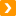 См. также: Как составить решение (протокол) общего собрания участников о ликвидации ООО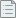 Образец решения (протокола) общего собрания участников о ликвидации ООООбразец решения единственного участника о ликвидации ОООСм. также: Кто входит в состав ликвидационной комиссии и каковы ее полномочияСм. также: Как уволить работника при ликвидации организации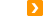 См. также: Как заполнить заявление о госрегистрации ликвидации юрлица по форме N Р16001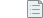 Образец заполнения заявления о госрегистрации ликвидации юрлица по форме N Р16001